la gagnante est Lola !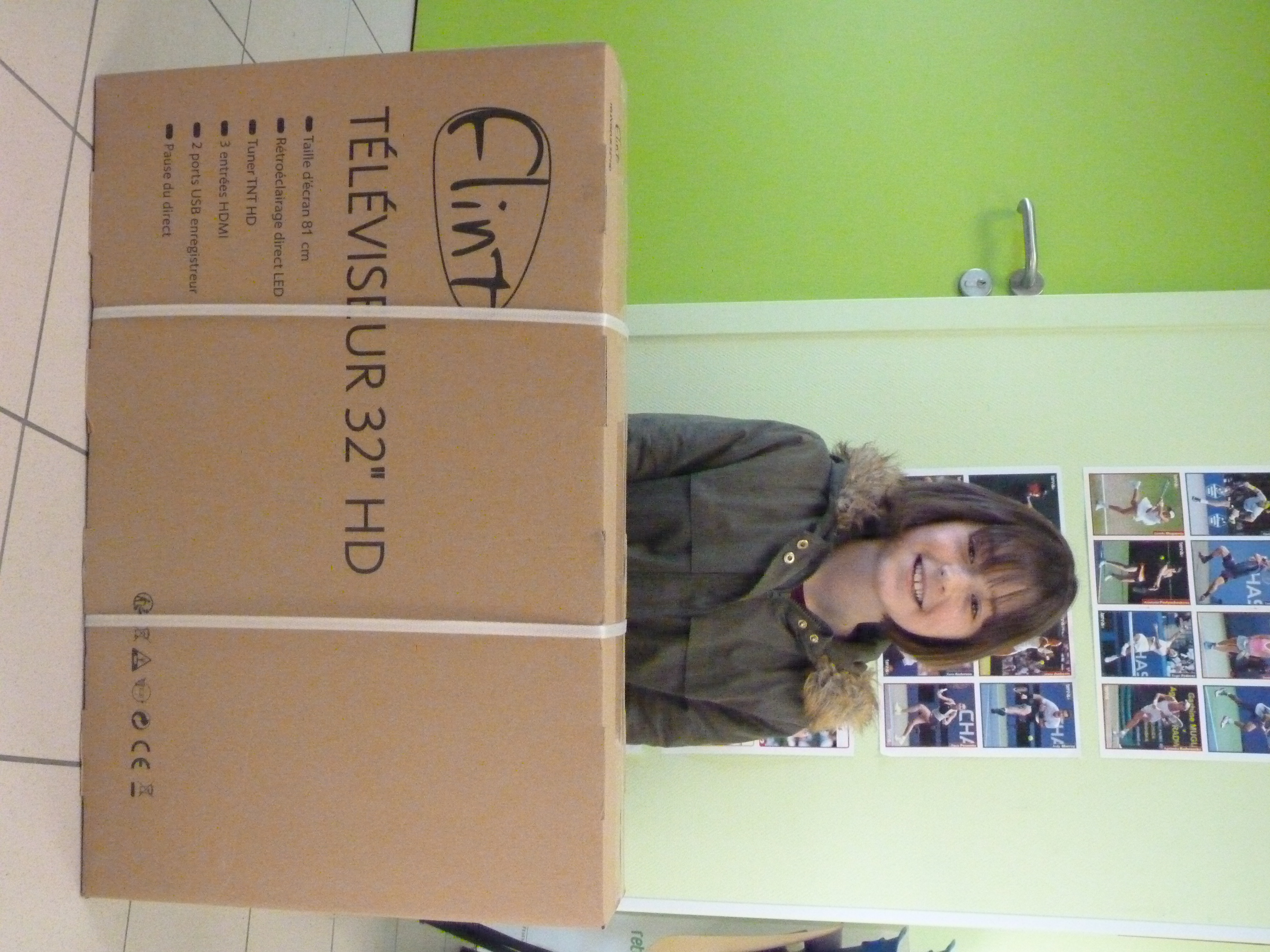 